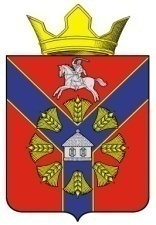 АДМИНИСТРАЦИЯБУКАНОВСКОГО СЕЛЬСКОГО ПОСЕЛЕНИЯКУМЫЛЖЕНСКОГО МУНИЦИПАЛЬНОГО РАЙОНАВОЛГОГРАДСКОЙ ОБЛАСТИ   ПОСТАНОВЛЕНИЕ      06 декабря 2019 г.                                                                                          № 50«О внесении изменений в постановление администрации Букановского сельского поселения Кумылженского муниципального района Волгоградской области от 17.01.2018 г.  № 1 «Об утверждении муниципальной программы Букановского сельского поселения Кумылженского муниципального района Волгоградской области «Развитие материально-технической базы сельского дома культуры, расположенного на территории Букановского сельского поселения Кумылженского муниципального района Волгоградской области» на 2018-2020 годы»В соответствии с пунктом 3 части 1 статьи 14 Федерального закона от 02.03.2007 № 25-ФЗ «О муниципальной службе в Российской Федерации», руководствуясь Уставом Букановского сельского поселения Кумылженского муниципального района Волгоградской области, постановляю:      Внести в постановление администрации Букановского сельского поселения Кумылженского муниципального района Волгоградской области от 17.01.2018 г.  № 1 «Об утверждении муниципальной программы Букановского сельского поселения Кумылженского муниципального района Волгоградской области «Развитие материально-технической базы сельского дома культуры, расположенного на территории Букановского сельского поселения Кумылженского муниципального района Волгоградской области» на 2018-2020 годы» (далее - Программа) следующие изменения:В паспорте Программы  в таблице графу «Источники финансирования» изложить в следующей редакции:Пункт 6 Программы «Обоснование объема финансовых ресурсов, необходимых для реализации муниципальной программы» изложить в  новой редакции:«6. Обоснование объема финансовых ресурсов,необходимых для реализации муниципальной программы. Муниципальная программа реализуется за счет средств федерального, областного и местного бюджета Букановского сельского поселения Кумылженского муниципального района Волгоградской области.Общий объем финансирования подпрограммы составит 400 тыс.рублей, в том числе средства федерального бюджета – 380 тыс. рублей, областного бюджета – 0,0 тыс. рублей, средства местного бюджета – 20 тыс. рублей.Средства направляются на приобретение основных средств для МКУК «Феникс» в виде субсидий местным бюджетам на условиях софинансирования расходов по следующим мероприятиям: Приобретение специального оборудования для дома культуры, расположенного на территории Букановского сельского поселения Кумылженского муниципального района Волгоградской области. В рамках указанного мероприятия планируется выделение средств:а) средства федерального бюджета –  380,0 тыс. рублей, из них:2018 год – 0,0 тыс. рублей;2019 год – 0,0 тыс. рублей;2020 год – 380,0 тыс. рублей.а) средства областного бюджета – 0,0 тыс. рублей, из них:2018 год – 0,0 тыс. рублей;2019 год – 0,0 тыс. рублей;2020 год – 0,0 тыс. рублей.б) средства местного бюджета – 20,0 тыс. рублей, из них:2018 год – 0,0 тыс. рублей;2019 год – 0,0 тыс. рублей;2020 год – 20,0 тыс. рублей.В процессе реализации муниципальной программы объемы финансовых средств, направляемых на ее выполнение, могут корректироваться. Мероприятия программы и объемы их финансирования могут уточняться ежегодно при формировании проекта бюджета поселения на соответствующий финансовый год и плановый период.Общий объем финансирования муниципальной программы по годам и источникам финансирования приведен в приложении 2 к муниципальной программе.»Приложение № 2 к Программе изложить в новой редакции согласно приложению № 1 к настоящему постановлению.Настоящее постановление вступает в силу с момента его принятия и подлежит размещению на официальном сайте Букановского сельского поселения в сети Интернет.Глава Букановскогосельского поселения							Е.А. КошелеваПЕРЕЧЕНЬмероприятий муниципальной программы Букановского сельского поселения Кумылженского муниципального района Волгоградской  области "Развитие материально-технической базы дома культуры, расположенного на территории Букановского сельского поселения Кумылженского муниципального района Волгоградской области" на 2018-2020 годы.Источники финансированияа) средства федерального бюджета 380 тыс. рублейб) средства областного бюджета – 0 тыс. рублейв) средства местного бюджета – 20  тыс. рублей, из них:2018 год – 0 тыс. рублей2019 год – 0 тыс. рублей;2020 год – 20  тыс. рублей.   Приложение № 1   к Постановлению администрации Букановского сельского поселения    № 50 от 06.12.2019 г.№ п/пНаименование мероприятияОтветственный исполнитель, соисполнитель муниципальной программы, подпрограммыГод реализацииОбъемы и источники финансирования (тыс. рублей)Объемы и источники финансирования (тыс. рублей)Объемы и источники финансирования (тыс. рублей)Объемы и источники финансирования (тыс. рублей)Объемы и источники финансирования (тыс. рублей)Ожидаемые результаты мероприятияПлановые сроки реализации мероприятия№ п/пНаименование мероприятияОтветственный исполнитель, соисполнитель муниципальной программы, подпрограммыГод реализацииВсегов том числев том числев том числев том числеОжидаемые результаты мероприятияПлановые сроки реализации мероприятия№ п/пНаименование мероприятияОтветственный исполнитель, соисполнитель муниципальной программы, подпрограммыГод реализацииВсегофедеральный бюджетобластной бюджетместный бюджетвнебюджетные средстваОжидаемые результаты мероприятияПлановые сроки реализации мероприятия123456789101120180,00,00,00,0-20190,00,00,00,0-2020400,0380,00,020,0- ИТОГОИТОГОИТОГОИТОГО400,0380,00,020,0ИТОГО ПО ПРОГРАММЕИТОГО ПО ПРОГРАММЕИТОГО ПО ПРОГРАММЕИТОГО ПО ПРОГРАММЕ400,0380,00,020,0